Chemical Engineering 150B Second Midterm Review SheetTask: bring A in air containing a mol% down to b mol%, using water.Gas inlet = , water inlet = L0Amount of A entering = Amount of air entering = Amount of A leaving in V1 = Amount of A leaving in LN = Operating line:    Equilibrium line: y = mxFor stripping (transfer of solute from L to V)    NFor absorption (transfer of solute from V to L)    Equimolar counterdiffusionA diffusing through stagnant B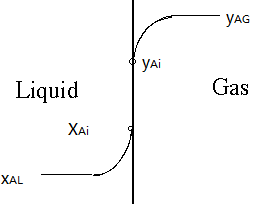 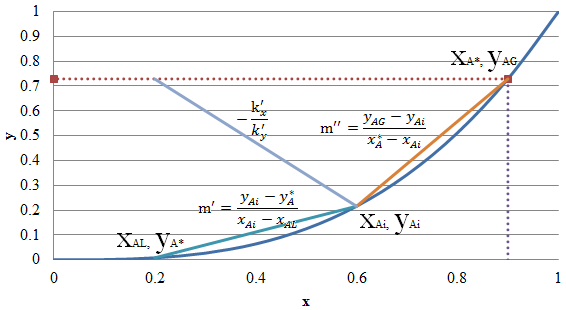 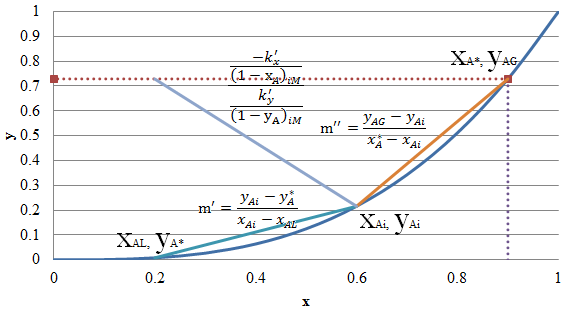 Plate absorption towers       Packed column  For stripping (transfer of solute from L to V)      For absorption (transfer of solute from V to L)     a is the interfacial area in m2 per m3 volume of packed section        S is the cross-sectional area of the tower.if diluteConcentrated solutions, stagnant BDilute solutions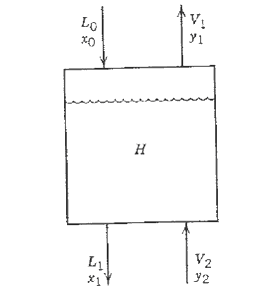 If m’ small, gas phase controlling. If m’’ big, gas phase controlling. 